Направления тем итогового сочинения в 2016 – 2017 учебном году Опубликовано: 07 Сентябрь 2016  Просмотров: 481Объявлены направления тем, по которым выпускники смогут написать итоговое сочинение в 2016-2017 учебном году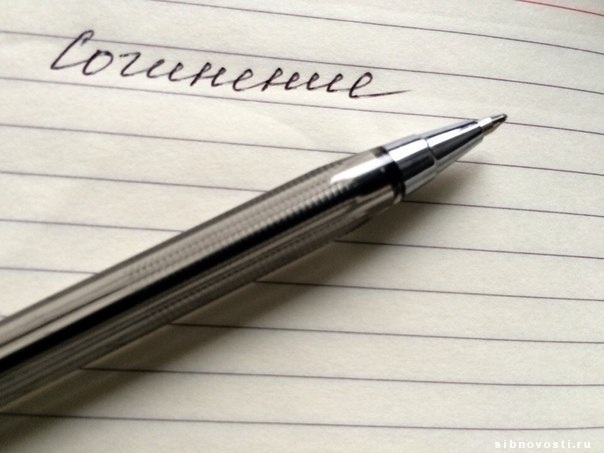  30 августа 2016 г. Министр образования Российской Федерации Ольга Васильева и президент Русского общественного фонда Александра Солженицына, председатель Совета по вопросам проведения итогового сочинения в выпускных классах Наталия Солженицына представили тематические направления для написания итогового сочинения в 2016-2017 учебном году:          «Разум и чувство»;         «Честь и бесчестие»;         «Победа и поражение»;         «Опыт и ошибки»;         «Дружба и вражда». Тематические направления подготовлены специалистами Федерального института педагогических измерений и одобрены Советом по вопросам проведения итогового сочинения в выпускных классах. Справочно 

Обучающиеся с ограниченными возможностями здоровья или дети-инвалиды и инвалиды вместо сочинения вправе писать итоговое изложение. Третий год подряд для выпускников написание итогового сочинения (изложения) является обязательным этапом завершения среднего образования и рассматривается как допуск к государственной итоговой аттестации. Результатом итогового сочинения или изложения является «зачет» или «незачет». К сдаче единого государственного экзамена (ЕГЭ) и государственного выпускного экзамена (ГВЭ) будут допускаться только выпускники, получившие «зачет». 

Также по желанию итоговое сочинение (изложение) могут писать и выпускники прошлых лет, чтобы представить его результаты в вузы. Далее выпускник по желанию может представить свое сочинение при подаче документов в вуз в качестве индивидуального достижения абитуриента. Важно отметить, что в этом году за все индивидуальные достижения абитуриенту могут начислить не более 10 баллов, которые суммируются с результатами ЕГЭ. При этом решение учитывать или нет индивидуальные достижения каждый вуз принимает сам, предварительно разместив информацию об этом в правилах приема, которые будут опубликованы до 1 октября 2016 года.Опубликованы методические рекомендации по подготовке и проведению итогового сочинения в 2016/2017 учебном годуФедеральная служба по надзору в сфере образования и науки и Федеральный институт педагогических измерений (ФИПИ) разработали методические рекомендации по подготовке и проведению итогового сочинения в 2016/2017 учебном году. 

Традиционно итоговое сочинение (изложение) проводится в первую среду декабря, первую среду февраля и первую рабочую среду мая. Основной срок проведения итогового сочинения (изложения) в 2016/17 учебном году - 7 декабря 2016 года. Повторно написать сочинение смогут обучающиеся, получившие неудовлетворительный результат, не явившиеся на итоговое сочинение (изложение) или не завершившие его написание по уважительным причинам 1 февраля 2017 года и 3 мая 2017 года. 

Успешное написание сочинения является для обучающихся 11 классов допуском к государственной итоговой аттестации по программам среднего общего образования. Обучающиеся с ограниченными возможностями здоровья или дети-инвалиды и инвалиды вместо сочинения вправе писать итоговое изложение. 

Для участия в итоговом сочинении (изложении) участники должны подать заявление не позднее, чем за две недели до его проведения. Регистрация выпускников текущего года на участие в сочинении проводится в школах, где они обучаются. Выпускники прошлых лет могут принять участие в итоговом сочинении (изложении) по желанию в любой из указанных дней, заявления они должны подать в места, определенные региональным органом управления образованием. 

Рекомендации определяют перечень документов, которые вместе с заявлением на участие в сочинении (изложении) должны подать выпускники прошлых лет и обучающиеся с ограниченными возможностями здоровья. 

Продолжительность написания итогового сочинения (изложения) составляет 3 часа 55 минут (235 минут). Для участников итогового сочинения (изложения) с ограниченными возможностями здоровья, детей-инвалидов и инвалидов продолжительность написания итогового сочинения (изложения) увеличивается на 1,5 часа. 

Кроме того в рекомендациях изложен порядок проведения сочинения, в том числе для различных категорий обучающихся с ограниченными возможностями здоровья, порядок проверки, оценивания и обработки результатов сочинения (изложения). 

Методические материалы по проведению итогового сочинения (изложения) в 2016/17 учебном году размещены на сайте Рособрнадзора, на сайте ФИПИ, а также на официальном информационном портале единого государственного экзамена в разделах для участников ЕГЭ и организаторов. 

Рекомендации по подготовке к сочинению содержат комментарии, поясняющие особенности открытых тематических направлений сочинений, утвержденных Советом по вопросам проведения итогового сочинения в выпускных классах на этот учебный год: 

1. «Разум и чувство». Направление предполагает раздумье о разуме и чувстве как двух важнейших составляющих внутреннего мира человека, которые влияют на его устремления и поступки. Разум и чувство могут быть рассмотрены как в гармоническом единстве, так и в сложном противоборстве, составляющем внутренний конфликт личности. 

Тема разума и чувства интересна для писателей разных культур и эпох: герои литературных произведений нередко оказываются перед выбором между велением чувства и подсказкой разума. 

2. «Честь и бесчестие». В основе направления лежат полярные понятия, связанные с выбором человека: быть верным голосу совести, следовать моральным принципам или идти путем предательства, лжи и лицемерия. 

Многие писатели сосредотачивали внимание на изображении разных проявлений человека: от верности нравственным правилам до различных форм компромисса с совестью, вплоть до глубокого морального падения личности. 

3. «Победа и поражение». Направление позволяет размышлять о победе и поражении в разных аспектах: социально-историческом, нравственно-философском, психологическом. Рассуждение может быть связано как с внешними конфликтными событиями в жизни человека, страны, мира, так и с внутренней борьбой человека с самим собой, ее причинами и результатами. 

В литературных произведениях нередко показана неоднозначность и относительность понятий «победа» и «поражение» в разных исторических условиях и жизненных ситуациях. 

4. «Опыт и ошибки». В рамках направления возможны рассуждения о ценности духовного и практического опыта отдельной личности, народа, человечества в целом, о цене ошибок на пути познания мира, обретения жизненного опыта. 

Литература часто заставляет задуматься о взаимосвязи опыта и ошибок: об опыте, предотвращающем ошибки, об ошибках, без которых невозможно движение по жизненному пути, и об ошибках непоправимых, трагических. 

5. «Дружба и вражда». Направление нацеливает на рассуждение о ценности человеческой дружбы, о путях достижения взаимопонимания между отдельными людьми, их сообществами и даже целыми народами, а также об истоках и последствиях вражды между ними. 

Содержание многих литературных произведений связано с теплотой человеческих отношений или неприязнью людей, с перерастанием дружбы во вражду или, наоборот, с изображением человека, способного или не способного ценить дружбу, умеющего преодолевать конфликты или сеющего вражду. 

Также в рекомендациях даны примеры анализа сочинений на соответствие требованиям объема, самостоятельности, соответствия теме, аргументации, композиции и логики рассуждения, качества письменной речи, грамотности. 

Отдельный раздел рекомендаций посвящен подготовке к итоговому изложению.
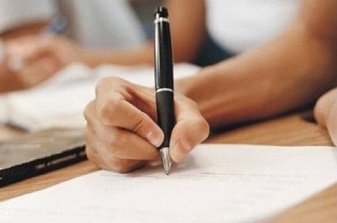 